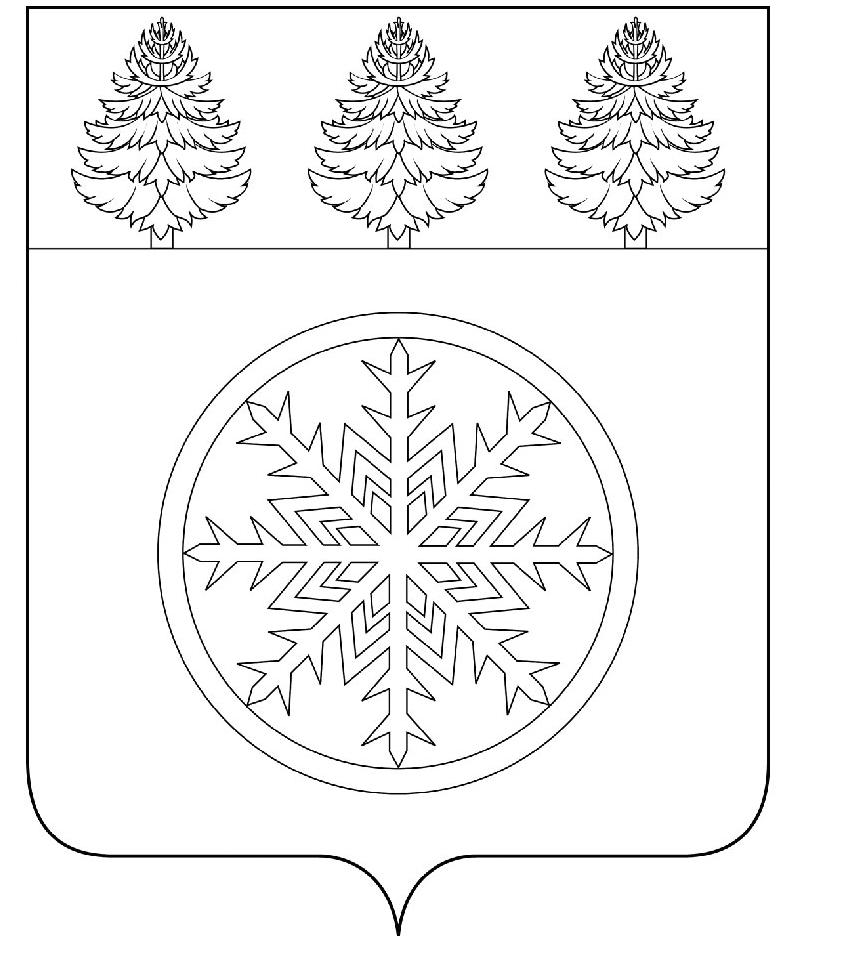 РОССИЙСКАЯ ФЕДЕРАЦИЯИРКУТСКАЯ ОБЛАСТЬД у м аЗиминского городского муниципального образованияРЕШЕНИЕот  28.09.2023			г. Зима		 	№ 298Об утверждении Порядка освобождения  от должности мэра Зиминского городскогомуниципального образования в связи с утратой доверия	Руководствуясь частями 1 и 2 статьи 13.1 Федерального закона от 25 декабря 2008 года № 273-ФЗ «О противодействии коррупции», статьей 74.1 Федерального закона от 6 октября 2003 года № 131-ФЗ «Об общих принципах организации местного самоуправления в Российской Федерации», статьями 31, 36, 52, 91.1 Устава Зиминского городского муниципального образования, Дума Зиминского городского муниципального образованияРЕШИЛА:	1. Утвердить Порядок освобождения от должности мэра Зиминского городского муниципального образования в связи с утратой доверия (прилагается).2. Признать утратившим силу решение Думы Зиминского городского муниципального образования от 28.09.2017 № 287 «Об утверждении Порядка увольнения (досрочного прекращения полномочий, освобождения от должности) лиц, замещающих муниципальные должности Зиминского городского муниципального образования, в связи с утратой доверия».	3. Настоящее решение подлежит опубликованию в газете «Сибирский город» и размещению на официальном сайте администрации Зиминского городского муниципального образования в информационно-телекоммуникационной сети «Интернет».            4. Настоящее решение вступает в силу после дня его официального опубликования.Порядок освобождения от должности мэра Зиминского городского муниципального образования в связи с утратой доверия1. Настоящий Порядок в соответствии с Федеральным законом от 25 декабря 2008 года № 273-ФЗ «О противодействии коррупции» (далее – Федеральный закон № 273-ФЗ), Федеральным законом от 6 октября 2003 года № 131-ФЗ «Об общих принципах организации местного самоуправления в Российской Федерации» (далее – 
Федеральный закон № 131-ФЗ), Уставом Зиминского городского муниципального образования, устанавливает порядок освобождения от должности мэра Зиминского городского муниципального образования (далее - мэр муниципального образования) в связи с утратой доверия (далее – освобождение от должности).2. Освобождение от должности мэра муниципального образования осуществляется в порядке, установленном статьей 74.1 Федерального закона № 131-ФЗ, с учетом особенностей, предусмотренных настоящим Порядком.3. Решение Думы Зиминского городского муниципального образования (далее – представительного органа) об освобождении от должности мэра муниципального образования принимается при наличии случаев, предусмотренных частями 1 и 2 статьи 13.1 Федерального закона № 273-ФЗ.4. Инициатива депутатов представительного органа об освобождении от должности мэра выдвигается в случае поступления в представительный орган информации о наличии случаев, предусмотренных частями 1, 2 (за исключением случая представления мэром муниципального образования заведомо недостоверных или неполных сведений о своих доходах, об имуществе и обязательствах имущественного характера, а также о доходах, об имуществе и обязательствах имущественного характера своих супруги (супруга) и несовершеннолетних детей) статьи 13.1 Федерального закона № 273-ФЗ, представленной в письменном виде:1) правоохранительными органами, иными государственными органами, органами местного самоуправления и их должностными лицами, иными организациями, созданными Российской Федерацией на основании федеральных законов, организациями, создаваемыми для выполнения задач, поставленных перед федеральными государственными органами;2) должностными лицами подразделений кадровых служб органов государственной власти Иркутской области, иных государственных органов Иркутской области по профилактике коррупционных и иных правонарушений либо должностными лицами кадровых служб указанных органов, ответственными за работу по профилактике коррупционных и иных правонарушений, должностными лицами управления по профилактике коррупционных и иных правонарушений, являющегося самостоятельным структурным подразделением аппарата Губернатора Иркутской области и Правительства Иркутской области, осуществляющего функции органа по профилактике коррупционных и иных правонарушений;3) постоянно действующими руководящими органами политических партий и зарегистрированных в соответствии с законом иных общероссийских общественных объединений, не являющихся политическими партиями, а также региональных отделений политических партий, межрегиональных и региональных общественных объединений;4) Общественной палатой Российской Федерации, Общественной палатой Иркутской области и общественными палатами муниципальных образований Иркутской области;5) общероссийскими и региональными средствами массовой информации.Информация анонимного характера не может служить основанием для выдвижения инициативы депутатов представительного органа об освобождении от должности мэра муниципального образования.5. Инициатива Губернатора Иркутской области об освобождении от должности мэра муниципального образования считается выдвинутой в случае поступления в представительный орган обращения Губернатора Иркутской области об освобождении от должности мэра муниципального образования в случаях, предусмотренных частями 1, 2 (за исключением случая представления мэром муниципального образования заведомо недостоверных или неполных сведений о своих доходах, об имуществе и обязательствах имущественного характера, а также о доходах, об имуществе и обязательствах имущественного характера своих супруги (супруга) и несовершеннолетних детей) статьи 13.1 Федерального закона № 273-ФЗ, заявления Губернатора Иркутской области о досрочном прекращении полномочий мэра муниципального образования, предусмотренного абзацем первым части 4 статьи 7 Закона Иркутской области от 7 ноября 2017 года № 73-ОЗ «О представлении гражданами, претендующими на замещение муниципальной должности, лицами, замещающими муниципальные должности, сведений о доходах, расходах, об имуществе и обязательствах имущественного характера и проверке достоверности и полноты представленных ими сведений о доходах, расходах, об имуществе и обязательствах имущественного характера» (далее при совместном упоминании – обращение Губернатора Иркутской области). 6. Инициатива депутатов представительного органа об освобождении от должности мэра муниципального образования, выдвинутая не менее чем одной третью от установленного числа депутатов представительного органа, оформляется в виде обращения, которое вносится в представительный орган (далее – обращение). Указанное обращение вносится вместе с проектом решения представительного органа об освобождении от должности мэра муниципального образования.7. Должностное лицо, ответственное за прием и регистрацию документов в представительном органе (далее – уполномоченное должностное лицо), регистрирует обращение, обращение Губернатора Иркутской области в день их поступления в представительный орган (далее – день внесения), в соответствии с правилами делопроизводства, установленными в представительном органе.8. Губернатор Иркутской области уведомляется представительным органом об инициативе депутатов представительного органа об освобождении от должности мэра муниципального образования. Мэр муниципального образования уведомляется представительным органом об инициативе депутатов представительного органа или Губернатора Иркутской области об освобождении его от должности. Губернатор Иркутской области уведомляется представительным органом путем направления копии обращения через организацию почтовой связи.Мэр муниципального образования уведомляется представительным органом путем направления копии обращения, копии обращения Губернатора Иркутской области через организацию почтовой связи. Мэр муниципального образования может быть уведомлен также путем вручения копии обращения, копии обращения Губернатора Иркутской области лично под подпись. Мэр муниципального образования и Губернатор Иркутской области уведомляются представительным органом не позднее рабочего дня, следующего за днем внесения обращения, обращения Губернатора Иркутской области в представительный орган. Направление (вручение) копии обращения, копии обращения Губернатора Иркутской области мэру муниципального образования и Губернатору Иркутской области обеспечивается уполномоченным должностным лицом.9. Уполномоченное должностное лицо не позднее рабочего дня, следующего за днем внесения обращения, обращения Губернатора Иркутской области, передает их на рассмотрение председателю представительного органа.Председатель представительного органа в срок не позднее следующего рабочего дня передает обращение, обращение Губернатора Иркутской области на предварительное рассмотрение в комиссию по Регламенту и депутатской этике (далее – уполномоченный орган).10. Предварительное рассмотрение обращения, обращения Губернатора Иркутской области осуществляется уполномоченным органом в течение
пятнадцати календарных дней со дня внесения обращения, обращения Губернатора Иркутской области в представительный орган. При предварительном рассмотрении обращения, обращения Губернатора Иркутской области об освобождении от должности мэра муниципального образования уполномоченный орган (его должностные лица) вправе запрашивать у мэра муниципального образования пояснения, проводить с ним беседу, а также направлять в соответствии с законодательством Российской Федерации запросы в государственные органы, органы местного самоуправления и организации, за исключением запросов по обстоятельствам, изложенным в заявлении Губернатора Иркутской области, предусмотренном абзацем первым части 4 статьи 7 Закона Иркутской области от 7 ноября 2017 года № 73-ОЗ «О представлении гражданами, претендующими на замещение муниципальной должности, лицами, замещающими муниципальные должности, сведений о доходах, расходах, об имуществе и обязательствах имущественного характера и проверке достоверности и полноты представленных ими сведений о доходах, расходах, об имуществе и обязательствах имущественного характера».11.Рассмотрение обращения, обращения Губернатора Иркутской области на заседании представительного органа осуществляется в течение одного месяца со дня внесения обращения, обращения Губернатора Иркутской области в представительный орган. В указанный срок входит срок предварительного рассмотрения обращения, обращения Губернатора Иркутской области.Рассмотрение обращения осуществляется с учетом мнения Губернатора Иркутской области. 12. По результатам рассмотрения обращения, обращения Губернатора Иркутской области представительный орган принимает одно из следующих решений:1) решение об освобождении от должности мэра муниципального образования;2) решение об отклонении обращения, обращения Губернатора Иркутской области.13. При принятии решения об освобождении от должности мэра муниципального образования учитываются характер совершенного коррупционного правонарушения, обстоятельства, при которых оно совершено, соблюдение мэром муниципального образования других запретов и ограничений и обязанностей, установленных в целях противодействия коррупции, а также предшествующие результаты исполнения им своих полномочий.14. При рассмотрении обращения, обращения Губернатора Иркутской области и принятии решения представительным органом должны быть обеспечены:1) получение мэром муниципального образования уведомления о дате и месте проведения соответствующего заседания представительного органа, а также ознакомление с обращением, обращением Губернатора Иркутской области и с проектом решения об освобождении его от должности в срок не позднее 7 рабочих дней до даты соответствующего заседания представительного органа;2) предоставление возможности дать депутатам представительного органа объяснения по поводу обстоятельств, выдвигаемых в качестве основания для освобождения мэра муниципального образования от должности.15. В решении об освобождении от должности мэра муниципального образования в качестве основания освобождения от должности указывается соответствующий случай, установленный частями 1, 2 статьи 13.1 Федерального закона № 273-ФЗ.16. Основанием для отклонения обращения, обращения Губернатора Иркутской области является отсутствие факта коррупционного правонарушения, установленного частями 1, 2 статьи 13.1 Федерального закона № 273-ФЗ.17. Решение представительного органа об освобождении от должности мэра муниципального образования считается принятым, если за него проголосовало не менее двух третей от установленного числа депутатов представительного органа.18. Решение представительного органа муниципального образования об освобождении от должности мэра муниципального образования подписывается председателем представительного органа.19. В случае, если мэр муниципального образования не согласен с решением представительного органа об освобождении его от должности, он вправе в письменном виде изложить свое особое мнение.20. Уполномоченное должностное лицо вручает мэру муниципального образования, в отношении которого принято решение об освобождении от должности, копию указанного решения под подпись в течение трех рабочих дней со дня принятия решения представительного органа.Если мэр муниципального образования отказывается от получения копии указанного решения под подпись, то об этом уполномоченным должностным лицом составляется соответствующий акт.21. В случае, если инициатива депутатов представительного органа или Губернатора Иркутской области об освобождении от должности мэра муниципального образования отклонена представительным органом, вопрос об освобождении от должности мэра муниципального образования может быть вынесен на повторное рассмотрение представительного органа не ранее чем через 2 месяца со дня проведения заседания представительного органа, на котором рассматривался указанный вопрос.22. Лицо, замещавшее должность мэра муниципального образования, вправе обжаловать решение о его освобождении от должности в порядке, установленном законодательством.23. Решение представительного органа об освобождении от должности мэра муниципального образования подлежит официальному опубликованию (обнародованию) не позднее чем через 5 календарных дней со дня его принятия. В случае, если мэр муниципального образования в письменном виде изложил свое особое мнение по вопросу освобождения его от должности, оно подлежит опубликованию (обнародованию) одновременно с указанным решением представительного органа.24. Сведения о применении к мэру муниципального образования взыскания в виде освобождения от должности в связи с утратой доверия за совершение коррупционного правонарушения, установленного частями 1, 2 статьи 13.1 Федерального закона № 273-ФЗ, направляются представительным органом для включения в реестр лиц, уволенных в связи с утратой доверия за совершение коррупционного правонарушения, в порядке, установленном федеральным законодательством.Председатель Думы Зиминского городского муниципального  образованияМэр Зиминского городского муниципального образования________________Г.А. Полынцева____________А.Н. КоноваловУТВЕРЖДЕНрешением ДумыЗиминского городскогомуниципального образованияот 28.09.2023 г. № 298